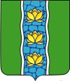 АДМИНИСТРАЦИЯ КУВШИНОВСКОГО РАЙОНАПОСТАНОВЛЕНИЕО внесении изменений в постановление администрацииКувшиновского района от 10.11.2017 № 393«Об утверждении муниципальной программы«Управление финансами и бюджетным процессомв муниципальном образовании«Кувшиновский район» на 2018-2020 годы»Руководствуясь решением Собрания депутатов Кувшиновского района        от 23.12.2019 № 13 «О внесении изменений в решение Собрания депутатов Кувшиновского района № 217 от 24.12.2018 «О бюджете муниципального образования «Кувшиновский район» Тверской области на 2019 год и плановый период 2020 и 2021 годов», Порядком принятия решений о  разработке муниципальных программ, формирования, реализации  и проведения оценки эффективности реализации муниципальных программ, утвержденным постановлением администрации Кувшиновского района от 02.10.2017 № 337, постановлением администрации Кувшиновского района от 10.10.2018 № 380 «О перечне муниципальных программ Кувшиновского района», ПОСТАНОВЛЯЮ:Внести в постановление администрации Кувшиновского района                от 10.11.2017 № 393 «Об утверждении муниципальной программы «Управление финансами и бюджетным процессом в муниципальном образовании «Кувшиновский район» на 2018-2020 годы» (с изменениями и дополнениями от 07.12.2018 № 489-I, от 28.12.2018 № 515, от 21.01.2019 № 17, от 12.03.2019 № 113, от 09.09.2019 № 374, от 21.11.2019 № 462) следующие изменения: Раздел «Плановые объемы финансирования подпрограмм по годам реализации, в том числе обеспечивающей подпрограммы» в паспорте муниципальной программы муниципального образования «Кувшиновский район» изложить в новой редакции: Раздел «Плановые объемы финансирования задач подпрограммы по годам реализации» в паспорте подпрограммы 1 муниципальной программы муниципального образования «Кувшиновский район» изложить в новой редакции:Приложение 1 к муниципальной программе Кувшиновского района «Управление финансами и бюджетным процессом в муниципальном образовании «Кувшиновский район» на 2018-2020 годы» изложить в новой редакции.2.	Контроль за исполнением настоящего постановления возложить на заместителя руководителя финансового отдела О.Н. Пухову.3.	Настоящее постановление вступает в силу с момента подписания и подлежит размещению на официальном сайте администрации Кувшиновского района в сети «Интернет».И.о. главы администрации  Кувшиновского района                                                                              М.С. АваевПриложение 1к муниципальной программе «Управление финансами и бюджетным процессомв муниципальном образовании «Кувшиновский район»        на 2018-2020 годы»        Характеристика
муниципальной программы муниципального образования «Кувшиновский район»
"Управление финансами и бюджетным процессом в муниципальном образовании «Кувшиновский район» на 2018-2020 годы"    Главный администратор (администратор) муниципальной программы муниципального образования «Кувшиновский район: Финансовый отдел муниципального образования «Кувшиновский район»    Принятые обозначения и сокращения:    1. Программа – муниципальная программа муниципального образования «Кувшиновский район»;    2. Цель - цель муниципальной программы муниципального образования «Кувшиновский район»;    3. Подпрограмма - подпрограмма муниципальной программы муниципального образования «Кувшиновский район»;    4. Задача - задача подпрограммы;    5. Мероприятие - мероприятие подпрограммы;    6. Административное мероприятие - административное мероприятие подпрограммы или обеспечивающей подпрограммы;    7. Показатель - показатель цели программы, показатель задачи подпрограммы, показатель мероприятия подпрограммы (административного мероприятия).25.12.2019 г.№515г. КувшиновоПлановые объемы финансирования подпрограмм по годам реализации, в том числе обеспечивающей подпрограммыПодпрограммы2018 год2019 год2020 годИтого:Плановые объемы финансирования подпрограмм по годам реализации, в том числе обеспечивающей подпрограммыПодпрограмма 1-местный бюджет2450,02450,01070,01070,0800,0800,04320,04320,0Плановые объемы финансирования подпрограмм по годам реализации, в том числе обеспечивающей подпрограммыПодпрограмма 2-местный бюджет0,00,00,00,0Плановые объемы финансирования подпрограмм по годам реализации, в том числе обеспечивающей подпрограммыОбеспечивающая подпрограмма6417,76417,76609,76609,77022,07022,020049,420049,4Плановые объемы финансирования подпрограмм по годам реализации, в том числе обеспечивающей подпрограммыИтого:-местный бюджет8867,78867,77679,77679,77822,07822,024369,424369,4Плановые объемы финансирования задач подпрограммы по годам реализацииЗадачи подпрограммы2018 год2019 год2020 годИтого:Плановые объемы финансирования задач подпрограммы по годам реализацииЗадача 1.- местный бюджет0,00,00,00,0Плановые объемы финансирования задач подпрограммы по годам реализацииЗадача 2.- местный бюджет0,00,00,00,0Плановые объемы финансирования задач подпрограммы по годам реализацииЗадача 3.-местный бюджет2450,02450,01070,01070,0800,0800,04320,04320,0Плановые объемы финансирования задач подпрограммы по годам реализацииЗадача 4.- местный бюджет0,00,00,00,0Плановые объемы финансирования задач подпрограммы по годам реализацииИтого:-местный бюджет2450,02450,01070,01070,0800,0800,04320,04320,0Коды бюджетной классификацииКоды бюджетной классификацииКоды бюджетной классификацииКоды бюджетной классификацииКоды бюджетной классификацииКоды бюджетной классификацииКоды бюджетной классификацииКоды бюджетной классификацииКоды бюджетной классификацииКоды бюджетной классификацииКоды бюджетной классификацииКоды бюджетной классификацииКоды бюджетной классификацииКоды бюджетной классификацииКоды бюджетной классификацииКоды бюджетной классификацииКоды бюджетной классификацииДополнительный аналитический кодДополнительный аналитический кодДополнительный аналитический кодДополнительный аналитический кодДополнительный аналитический кодДополнительный аналитический кодДополнительный аналитический кодДополнительный аналитический кодДополнительный аналитический кодДополнительный аналитический кодНаименование программы, целей программы, показателей цели программы, наименование подпрограмм, задач, мероприятий и административных мероприятий подпрограмм, показателей задач, мероприятий и административных мероприятий подпрограммЕдиница измеренияФинансовый год, предшествующий реализации программы, (2017) годГоды реализации программыГоды реализации программыГоды реализации программыЦелевое (суммарное) значение показателяЦелевое (суммарное) значение показателякод администратора программыкод администратора программыкод администратора программыразделразделподразделподразделкод целевой статьи расхода бюджетакод целевой статьи расхода бюджетакод целевой статьи расхода бюджетакод целевой статьи расхода бюджетакод целевой статьи расхода бюджетакод целевой статьи расхода бюджетакод целевой статьи расхода бюджетакод целевой статьи расхода бюджетакод целевой статьи расхода бюджетакод целевой статьи расхода бюджетапрограммапрограммаподпрограммацель программызадача подпрограммы мероприятие (административное мероприятие) подпрограммымероприятие (административное мероприятие) подпрограммымероприятие (административное мероприятие) подпрограммыномер показателяномер показателяНаименование программы, целей программы, показателей цели программы, наименование подпрограмм, задач, мероприятий и административных мероприятий подпрограмм, показателей задач, мероприятий и административных мероприятий подпрограммЕдиница измеренияФинансовый год, предшествующий реализации программы, (2017) годГоды реализации программыГоды реализации программыГоды реализации программыЦелевое (суммарное) значение показателяЦелевое (суммарное) значение показателякод администратора программыкод администратора программыкод администратора программыразделразделподразделподразделпрограммапрограммаподпрограммазадача подпрограммызадача подпрограммынаправление расходовнаправление расходовнаправление расходовнаправление расходовнаправление расходовпрограммапрограммаподпрограммацель программызадача подпрограммы мероприятие (административное мероприятие) подпрограммымероприятие (административное мероприятие) подпрограммымероприятие (административное мероприятие) подпрограммыномер показателяномер показателяНаименование программы, целей программы, показателей цели программы, наименование подпрограмм, задач, мероприятий и административных мероприятий подпрограмм, показателей задач, мероприятий и административных мероприятий подпрограммЕдиница измеренияФинансовый год, предшествующий реализации программы, (2017) год2018 год2019 год2020 годзначениегод достижения1234567891011121314151617181920212223242526272829303132333435222000005000000000500000000Программа, всеготыс. рублейX8 867,77679,77 822,0X2020222000005000000000501000000Цель 1. «Обеспечение эффективного управления общественными финансами Кувшиновского района»------2020222000005000000000501000001Показатель 1 «Доля расходов на содержание органов местного самоуправления муниципальных образований Кувшиновского района в общих расходах консолидированного бюджета Кувшиновского района»%13,214,614,714,844,12020222000005000000000501000002Показатель 2 «Расходы бюджета Кувшиновского района на содержание работников органов местного самоуправления в расчете на одного жителя Кувшиновского района»тыс. рублейна чел.2400,02300,02200,02200,02200,02020222000005000000000501000003Показатель 3. «Отношение объема муниципального долга Кувшиновского района по состоянию на 1 января года, следующего за отчетным, к общему годовому объему доходов  бюджета Кувшиновского района в отчетном финансовом году (без учета безвозмездных поступлений)»%000002020222000005000000000501000004Показатель 4. «Доля расходов на обслуживание муниципального долга Кувшиновского района в расходах бюджета Кувшиновского района»%000002020222000005000000000501000005Показатель 5. «Объем просроченной кредиторской задолженности муниципальных учреждений Кувшиновского района»тыс. рублей55517,255517,255517,255517,255517,22020222000005000000000501000006Показатель 6. «Доля налоговых и неналоговых доходов консолидированного  бюджета Кувшиновского района в общем объеме доходов консолидированного бюджета Кувшиновского района (без учета субвенций)%40,5344,945,946,845,92020222000005000000000501000007Показатель 7. «Доля расходов на реализацию муниципальных программ в общем объеме расходов бюджета МО «Кувшиновский район»%92,290,391,491,291,02020222010605100000000510000000Подпрограмма 1«Обеспечение сбалансированности и устойчивости бюджета МО «Кувшиновский район», обеспечение устойчивости бюджетов поселений Кувшиновского района»тыс. рублейX2450,01070,0800,0X2020222010605101000000510100000Задача 1. «Повышение качества планирования расходов бюджета МО «Кувшиновский район»»тыс. рублейX000X2020222010605101000000510100001Показатель 1 «Количество нарушений ст. 92.1 Бюджетного кодекса РФ в части соблюдения уровня предельного объема дефицита местного бюджета Кувшиновского района»Ед.000002020222010605101000000510100100Административное мероприятие 1.001. «Проведение систематического анализа расходов местного бюджета Кувшиновского района в разрезе разделов и отдельных отраслей»Да – 1/нет-0Х111Х2020222010605101000000510100101Показатель 1 «Доля расходов местного бюджета Кувшиновского района, по которым проведен анализ»%X1001001001002020222010605101000000510100200Административное мероприятие 1.002. «Мониторинг исполнительных органов местного самоуправления Кувшиновского района  по привлечению и своевременному освоению поступивших в бюджет Кувшиновского района средств федерального и областного бюджетов»Да-1/нет-0X111X2020222010605101000000510100201Показатель 1 «Отношение объема фактически полученных средств областного и федерального бюджетов в бюджет Кувшиновского района от объема средств, который исполнительный орган местного самоуправления Кувшиновского района официально заявил в областные и федеральные органы с целью дальнейшего получения, за отчетный период»%X1001001001002020222010605102000000510200000Задача 2. «Обеспечение эффективного управления муниципальным долгом муниципального образования «Кувшиновский район»Тыс. рублейX000Х2020222010605102000000510200001Показатель 1. «Объем задолженности по долговым обязательствам Кувшиновского района, не выплаченной в отчетном году в установленные сроки»тыс. рублей000002020222010605102000000510200002Показатель 2 «Объем муниципального долга Кувшиновского района на конец текущего финансового года»Тыс. рублей000002020222010605102000000510200100Мероприятие 2.001 «Обслуживание муниципального долга Кувшиновского  района»тыс. рублейX000X2020222010605102000000510200101Показатель 1 «Отношение объема расходов на обслуживание муниципального долга Кувшиновского района к предельным объемам расходов на обслуживание муниципального долга в соответствии со ст. 111 Бюджетного кодекса РФ%X00002020222010605102000000510200200Административное мероприятие 2.002 «Осуществление контроля за обеспечением необходимого уровня расходов на обслуживание муниципального долга»Да-1/нет-0X111Х2020222010605102000000510200201Показатель 1 «Объем задолженности по платежам по обслуживанию муниципального долга Кувшиновского района, не выплаченной в отчетном году в установленные сроки»Тыс. рублейX00002020222010605102000000510200202Показатель 2. «Доля задолженности по платежам по обслуживанию муниципального долга Кувшиновского района, не выплаченной в отчетном году в установленные сроки, к общей сумме задолженности»%X00002020222010605102000000510200300Административное мероприятие 2.003 «Осуществление контроля за соблюдением предельного объема муниципального долга и предельного объема заимствований, установленных статьями 106,107 Бюджетного кодекса РФДа-1/нет-0X111Х2020222010605102000000510200301Показатель 1. «Доля объема муниципального долга Кувшиновского района относительно утвержденного общего годового объема доходов местного бюджета Кувшиновского района без учета утвержденного объема безвозмездных поступлений»%X00002020222140305103000000510300000Задача 3. «Создание условий для обеспечения финансовой устойчивости бюджетов  муниципальных образований Кувшиновского района»Тыс. рублейХ2450,01070,0800,0Х2020222140305103000000510300001Показатель 1. «Доля муниципальных образований Кувшиновского района, имеющих в отчетном году просроченную кредиторскую задолженность»%80,080,080,080,080,02020222140305103000000510300002Показатель 2. «Объем просроченной  кредиторской задолженности муниципальных образований Кувшиновского района в отчетном году»Тыс. рублей972,6972,6972,6972,6972,620202221403051032001М0510300100Мероприятие 3.001. «Предоставление межбюджетных трансфертов сельским поселениям Кувшиновского района»Тыс. рублейХ2450,01070,0800,0Х2020222140305103000000510300101Показатель 1. «Количество муниципальных образований Кувшиновского района, в отношении которых в отчетном году принято решение о предоставлении межбюджетных трансфертов»Ед.Х44442020222140305103000000510300102Показатель 2. «Доля муниципальных образований Кувшиновского района, в отношении которых  в отчетном году принято решение о предоставлении межбюджетных трансфертов»%Х80,080,080,080,02020222140305103000000510300200Административное мероприятие 3.002 «Нормативное правовое обеспечение формирования концепции межбюджетных отношений в Кувшиновском районе»Да-1/нет-0Х111Х2020222140305103000000510300201Показатель 1. «Количество разработанных в отчетном году нормативных правовых актов для формирования концепции межбюджетных отношений в Кувшиновском районе»Ед.Х11112020222140305103000000510300300Административное мероприятие 3.003 «Проведение регулярного оперативного мониторинга финансовой устойчивости в муниципальных образованиях Кувшиновского района»Да-1/нет-0Х111Х2020222140305103000000510300301Показатель 1. «Количество сформированных в отчетном году результатов оперативного мониторинга финансовой ситуации в муниципальных образованиях Кувшиновского района»Ед.Х11112020222010605104000000510400000Задача 4. «Совершенствование муниципальной налоговой политики и мобилизация доходного потенциала Кувшиновского района»Тыс. рублейX000Х2020222010605104000000510400001Показатель 1. «Доля муниципальных нормативно-правовых актов о налогах, по которым проведен мониторинг и анализ эффективности их действия»%1001001001001002020222010605104000000510400002Показатель 2 . «Доля мобилизованных доходов Кувшиновского района относительно объема налоговых и неналоговых доходов консолидированного бюджета Кувшиновского района»Не менее 0,1% - 1, менее 0,1%-0111112020222010605104000000510400003Показатель 3. «Объем налоговых и неналоговых доходов консолидированного бюджета Кувшиновского района»тыс. рублейХ143142,8142830,8142830,8428804,42020222010605104000000510400100Административное мероприятие 4.001 «Проведение оценки эффективности представления налоговых льгот по местным налогам»Да-1/нет-0X111X2020222010605104000000510400101Показатель 1. «Доля местных налогов, по которым проведена оценка эффективности налоговых льгот ко всем местным налогам, по которым представлены налоговые льготы»%X66,766,766,766,72020222010605104000000510400102Показатель 2. «Доля суммы льгот, по которым проведена оценка эффективности их предоставления, от общей суммы льгот, представленных в соответствии с нормативно-правовыми актами Кувшиновского района»%X1001001001002020222010605104000000510400103Показатель 3. «Доля налоговых льгот, по которым ведется мониторинг их эффективности, от их общего количества»%X1001001001002020222010605104000000510400200Административное мероприятие 4.002 «Осуществление мониторинга и анализа решений муниципальных образований Кувшиновского района по введению и установлению местных налогов в части ставок и налоговых льгот, анализ их влияния на налоговый потенциал»да - 1 / нет - 0X111X2020222010605104000000510400201Показатель 1 «Доля решений муниципальных образований Кувшиновского района по введению и установлению местных налогов в части ставок и налоговых льгот, охваченных мониторингом»%X1001001001002020222010605104000000510400202Показатель 2 «Доля направленных рекомендаций по решениям представительных органов местного самоуправления Кувшиновского района по введению и установлению местных налогов, в отношении которых выявлены нарушения»%X00002020222010605104000000510400300Административное мероприятие 4.003. «Осуществление контроля за выполнением прогноза налоговых и неналоговых доходов местного бюджета Кувшиновского района»(да - 1 / нет - 0)X111X2020222010605104000000510400301Показатель 1 «Доля видов налоговых и неналоговых доходов местного бюджета Кувшиновского района, по которым проводится ежемесячный анализ и оценка перспективного исполнения»%X1001001001002020222010605104000000510400302Показатель 2 «Количество подготовленных аналитических документов по исполнению доходов местного бюджета Кувшиновского района»Ед.X33332020222010605104000000510400303Показатель 3. «Доля главных администраторов доходов местного бюджета Кувшиновского района, исполнивших прогноз по итогу администрируемых доходов, утвержденный Решением «О бюджете муниципального образования Кувшиновский район» на очередной финансовый год и плановый период» с учетом всех изменений»%Х70,083,1100,084,42020222010605104000000510400400Административное мероприятие 4.004. «Организация работы с невыясненными поступлениями бюджета Кувшиновского района»Да-1/нет-0Х111Х2020222010605104000000510400401Показатель 1 . «Степень исполнения уведомлений по уточнению невыясненных поступлений, подготовленных финансовым отделом МО «Кувшиновский район»%Х1001001001002020222010605104000000510400402Показатель 2. «Доля невыясненных поступлений бюджета Кувшиновского района, администрируемых финансовым отделом МО «Кувшиновский район» по отношению к общей сумме доходов бюджета Кувшиновского  района»Менее 1%-1; более 1%-0Х11112020222010605104000000510400500Административное мероприятие 4.005. «Организация работы межведомственной комиссии по укреплению налоговой дисциплины в Кувшиновском районе»Да-1/нет-0Х111Х2020222010605104000000510400501Показатель 1 «Доля мероприятий плана работы комиссии Кувшиновского района по укреплению налоговой и бюджетной дисциплины, выполненных по итогам отчетного периода»%Х1001001001002020222010605104000000510400600Административное мероприятие 4.006. «Организация информационного взаимодействия между налоговыми органами по Тверской области, исполнительными органами местного самоуправления Кувшиновского района и органами местного самоуправления поселений Кувшиновского района на основе соглашений»Да-1/нет-0Х111Х2020222010605104000000510400601Показатель 1 . «Количество заключенных соглашений о взаимодействии с МРИФНС России № 8 по Тверской области»»Ед.Х11112020222010605104000000510400700Административное мероприятие 4.007. «Организация выполнения плана по мобилизации доходов консолидированного бюджета Кувшиновского района»Да-1/нет-0Х111Х2020222010605104000000510400701Показатель 1. «Доля мероприятий Плана, выполненных по итогам отчетного года»%Х61,081,0100,080,72020222010605104000000510400702Показатель 2. «Сумма мобилизованных доходов консолидированного бюджета Кувшиновского района в результате реализации Плана»Тыс. рублейХ330,0520,0800,01650,02020222010605104000000510400800Административное мероприятие 4.008. «Осуществление мониторинга начисленных и уплаченных платежей в консолидированный бюджет Кувшиновского района по крупным налогоплательщикам с целью определения  степени их влияния на объем доходов бюджета Кувшиновского района и местных бюджетов»Да-1/нет-0Х111Х2020222010605104000000510400801Показатель 1. «Количество крупных налогоплательщиков, охваченных мониторингом, которым направлен запрос о предоставлении информации по платежам в бюджет»Ед.Х33332020222010605200000000520000000Подпрограмма 2«Повышение качества организации бюджетного процесса и эффективности использования средств бюджета Кувшиновского района»Тыс. рублейХ000Х2020222010605201000000520100000Задача 1. «Обеспечение эффективного управления бюджетным процессом в Кувшиновском районе»»Тыс. рублей.Х000Х2020222010605201000000520100001Показатель 1 . «Соблюдение срока составления проекта решения о бюджете муниципального образования «Кувшиновский район» на очередной финансовый год и плановый период, и предоставление его с необходимыми документами и материалами Собранию депутатов Кувшиновского района и Министерству финансов Тверской области»Да-1/нет-0111112020222010605201000000520100002Показатель 2. «Соблюдение срока формирования проекта решения об исполнении бюджета муниципального образования «Кувшиновский район» и предоставление его с необходимыми документами и материалами  Собранию депутатов Кувшиновского района »Да-1/нет-0111112020222010605201000000520100100Административное мероприятие 1.001 «Разработка бюджетного прогноза на среднесрочный период в рамках реализации Федерального закона «О стратегическом планировании в Российской Федерации»Да-1/нет-0Х111Х2020222010605201000000520100101Показатель 1. «Наличие порядка разработки и утверждения бюджетного прогноза Кувшиновского района на среднесрочный период»»Да-1/нет-0Х11112020222010605201000000520100102Показатель 2 . «Продолжительность периода, который охватывает бюджетный прогноз Кувшиновского района как документ стратегического планирования»ЛетХ33332020222010605201000000520100200Административное мероприятие 1.002 «Организация планирования и исполнения бюджета Кувшиновского района»Да-1/нет-0Х111Х2020222010605201000000520100201Показатель 1 . «Наличие порядка организации составления проекта решения о бюджете Кувшиновского района на очередной финансовый год и плановый период»Да-1/нет-0Х11112020222010605201000000520100202Показатель 2. «Наличие порядка составления и ведения сводной бюджетной росписи бюджета Кувшиновского района»Да-1/нет-0Х11112020222010605201000000520100203Показатель 3. «Наличие порядка составления и ведения кассового плана исполнения бюджета Кувшиновского района»Да-1/нет-0Х11112020222010605201000000520100300Административное мероприятие 1.003. «Осуществление своевременной и качественной подготовки проекта решения о бюджете муниципального образования «Кувшиновский район» на очередной финансовый год и плановый периодДа-1/нет-0Х11112020222010605201000000520100301Показатель 1. «Соблюдение сроков подготовки основных направлений бюджетной политики и основные направления налоговой политики Кувшиновского района»Да-1/нет-0Х11112020222010605201000000520100302Показатель 2. «Наличие заключения Министерства финансов Тверской области и Контрольно-ревизионной комиссии о соответствии представленных документов и материалов к проекту решения о бюджете МО «Кувшиновский район» на очередной финансовый год и плановый период требованиям, установленным решением Собрания депутатов Кувшиновского района «О бюджетном процессе в Кувшиновском районе»Принят к рассмотрению -1, возвращен на доработку - 0Х11112020222010605201000000520100400Административное мероприятие 1.004. «Осуществление своевременной и качественной подготовки проекта решения об исполнении бюджета МО «Кувшиновский район» за отчетный финансовый год»Да-1/нет-0Х111Х2020222010605201000000520100401Показатель 1. «Соблюдение сроков подготовки и предоставления годового отчета об исполнении бюджета МО «Кувшиновский район» в Контрольно-ревизионную комиссию для проведения внешней проверки в соответствии с решением  Собрания депутатов Кувшиновского района «О бюджетном процессе в Кувшиновском районе»Да-1/нет-0Х11112020222010605201000000520100402Показатель 2. «Доля приложений, документов и материалов, подготовленных к проекту решения об исполнении бюджета МО «Кувшиновский район» в соответствии с требованиями, установленными Положением о бюджетном процессе в Кувшиновском районе, от их общего количества»%Х1001001001002020222010605201000000520100500Административное мероприятие 1.005 «Осуществление кассового обслуживания исполнения бюджета Кувшиновского района, формирование бюджетной отчетности»Да-1/нет-0Х111Х2020222010605201000000520100501Показатель 1. «Доля расходов бюджета Кувшиновского района, осуществленных через казначейство, от их общего объема»%Х1001001001002020222010605201000000520100502Показатель 2. «Отклонение (дней) фактической даты завершения операций по исполнению бюджета Кувшиновского района от сроков, установленных Бюджетным кодексом Российской Федерации и нормативно-правовыми актами Кувшиновского района»днейХ00002020222010605201000000520100600Административное мероприятие 1.006 «Осуществление финансового контроля (в форме санкционирования» исполнения бюджета Кувшиновского района в рамках казначейского исполнения бюджета»Да-1/нет-0Х111Х2020222010605201000000520100601Показатель 1. «Доля расходов бюджета Кувшиновского района охваченных текущим контролем казначейства финансового отдела МО «Кувшиновский район»%Х1001001001002020222010605202000000520200000Задача 2. «Внедрение программно-целевого метода планирования и управления в Кувшиновском районе»Тыс. руб.Х000Х2020222010605202000000520200001Показатель 1. «Удельный вес расходов бюджета МО «Кувшиновский район», формируемых в рамках муниципальных программ, в общем объеме расходов»%92,290,391,491,291,02020222010605202000000520200002Показатель 2. «Объем расходов бюджета МО «Кувшиновский район» в отчетном году, предусмотренных в рамках муниципальных программ»Тыс. руб.243973,8214370,5224624,7218006,30657001,52020222010605202000000520200100Административное мероприятие 2.001 «Формирование системы оценки эффективности реализации и управления средствами муниципальных программ Кувшиновского района»Да-1/нет-0Х111Х2020222010605202000000520200101Показатель 1. «Доля муниципальных программ Кувшиновского района по итогам реализации, которых проведена оценка эффективности их реализации»%Х1001001001002020222010605202000000520200102Показатель 2. «Доля муниципальных программ Кувшиновского района, критерий эффективности, реализации которых снизился по итогам отчетного года»%Х00002020222010605202000000520200200Административное мероприятие 2.002. «Осуществление распределения объема бюджетных ассигнований на основе муниципальных программ»Да-1/нет-0Х111Х2020222010605202000000520200201Показатель 1. «Доля расходов местного бюджета, сформированных в рамках муниципальных программ Кувшиновского района»%Х90,391,491,291,02020222010605203000000520300000Задача 3 «Повышение эффективности механизма финансового обеспечения муниципальных услуг»Тыс. руб.Х000Х2020222010605203000000520300001Показатель 1. «Доля расходов бюджета МО «Кувшиновский район» на предоставление субсидии бюджетным и автономным учреждениям на финансовое обеспечение выполнения ими муниципального задания, рассчитанных с учетом базовых нормативов затрат на оказание ими муниципальных услуг физическим и (или) юридическим лицам в общем объеме расходов на предоставление субсидий бюджетным и автономным учреждениям на финансовое обеспечение выполнения ими муниципального задания»%1001001001001002020222010605203000000520300100Административное мероприятие 3.001. «Осуществление расчета нормативных затрат на оказание муниципальных услуг (работ) муниципальными учреждениями на основе базовых нормативов затрат на оказание муниципальных услуг»Да-1/нет-0Х111Х2020222010605203000000520300101Показатель 1. «Доля муниципальных заданий на оказание муниципальных услуг (выполнение работ) муниципальными учреждениями, по которым расчет произведен с учетом базовых нормативов затрат на оказание муниципальных услуг»%Х1001001001002020222010605203000000520300200Административное мероприятие 3.002. «Осуществление реализации общей методологии эффективного финансового планирования деятельности муниципальных учреждений, управления планом финансово-хозяйственной деятельности муниципальных учреждений»Да-1/нет-0Х111Х2020222010605203000000520300201Показатель 1. «Доля планов финансово-хозяйственной деятельности муниципальных учреждений, детализированных в соответствии с принятой методологией по муниципальным услугам (работам)%Х1001001001002020222010605204000000520400000Задача 4. «Обеспечение прозрачности и открытости бюджетного процесса в МО «Кувшиновский район»Тыс. руб.Х000Х2020222010605204000000520400001Показатель 1. «Доля процессов формирования и исполнения бюджета МО «Кувшиновский район», информация о которых размещена на сайте администрации Кувшиновского района»%Х1001001001002020222010605204000000520400100Административное мероприятие 4.001. «Размещение на сайте администрации Кувшиновского района решений о бюджете (с изменениями) МО «Кувшиновский район»Да-1/нет-0Х111Х2020222010605204000000520400101Показатель 1. «Количество обновлений в отчетном году на сайте Администрации Кувшиновского района информации о финансовой деятельности МО «Кувшиновский район»Ед.Х44442020222010605204000000520400200Административное мероприятие 4.002 «Размещение на сайте администрации Кувшиновского района муниципальных программ»Да-1/нет-0Х111Х2020222010605204000000520400201Показатель 1 «Доля муниципальных программ, размещенных на сайте администрации Кувшиновского района, в общем количестве муниципальных программ Кувшиновского района»%Х1001001001002020222010605204000000520400300Административное мероприятие 4.003. «Опубликование на официальном сайте администрации Кувшиновского района проектов документов стратегического планирования для проведения их общественного обсуждения»Да-1/нет-0Х111Х2020222010605204000000520400301Показатель 1. «Доля проектов документов стратегического планирования, размещенных на официальном сайте  администрации Кувшиновского района»%Х1001001001002020222010605900000000590000000Обеспечивающая подпрограммаТыс. рублейХ6 417,76 609,77 022,0Х20202220106059010000005901000001.Обеспечение деятельности главного администратора муниципальной программыТыс. рублейХ6 417,76 609,77 022,0Х20202220106059012001С05901001001.1.Обеспечение функционирования финансового отдела муниципального образования «Кувшиновский район»Тыс. рублейХ6 417,76 609,77 022,0 Х2020